MODELO DE FATURA DE HOTEL                             			 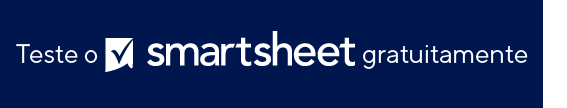 NOME DO HOTELENDEREÇO, CIDADE, ESTADO E CEP DO HOTELtel: 321-456-7890  |  e-mail: reservas@nomedohotel.com  |  web: nomedohotel.comNOME DO HÓSPEDENº DO RECIBOENDEREÇONº DO QUARTOCIDADE/ESTADO/CEPCÓDIGO DE DESCONTOTELEFONEEMPRESAE-MAILNº DA CONFERÊNCIADATA DE CHEGADADATA DE PARTIDAHORA DA CHEGADAHORA DA PARTIDANÚMERO DE HÓSPEDESADULTOSCRIANÇASQUARTOS ADICIONAISHÓSPEDECONFERÊNCIADATA DA COBRANÇADESCRIÇÃOQTD.VALORTOTALSUBTOTALNOME DO ATENDENTEIMPOSTOTOTALASSINATURA DO HÓSPEDEVALOR PAGOVALOR DEVIDOAVISO DE ISENÇÃO DE RESPONSABILIDADEQualquer artigo, modelo ou informação fornecidos pela Smartsheet no site são apenas para referência. Embora nos esforcemos para manter as informações atualizadas e corretas, não fornecemos garantia de qualquer natureza, seja explícita ou implícita, a respeito da integridade, precisão, confiabilidade, adequação ou disponibilidade do site ou das informações, artigos, modelos ou gráficos contidos no site. Portanto, toda confiança que você depositar nessas informações será estritamente por sua própria conta e risco.